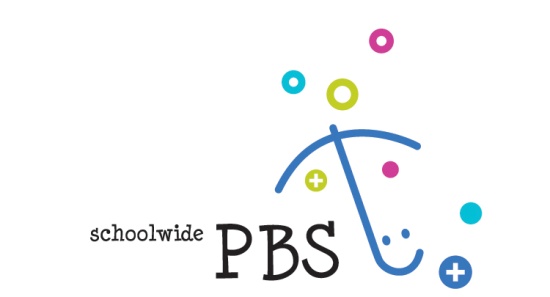 Inschrijfformulier Inschrijving geschiedt op volgorde van binnenkomst. Na ontvangst van dit ingevulde formulier ontvangt u nader bericht over uw deelname.  Door te tekenen gaat u akkoord met de voorwaarden van deze opleiding*. *Bij annulering van de opleiding minder dan een maand en meer dan een week voor de start van de training wordt 50% van de hierboven genoemde kosten in rekening gebracht. Bij annulering binnen een week wordt 100% in rekening gebracht.1-daagse cursus SWPBS (adjunct) directeuren 1-daagse cursus SWPBS (adjunct) directeuren 1-daagse cursus SWPBS (adjunct) directeuren 1-daagse cursus SWPBS (adjunct) directeuren 1-daagse cursus SWPBS (adjunct) directeuren 1-daagse cursus SWPBS (adjunct) directeuren 1-daagse cursus SWPBS (adjunct) directeuren 1-daagse cursus SWPBS (adjunct) directeuren Datum:	Donderdag 23 september 2021                          Locatie: Duivendrecht, Rijksstraatweg 145Kosten:	€ 225,- per persoonDatum:	Donderdag 23 september 2021                          Locatie: Duivendrecht, Rijksstraatweg 145Kosten:	€ 225,- per persoonDatum:	Donderdag 23 september 2021                          Locatie: Duivendrecht, Rijksstraatweg 145Kosten:	€ 225,- per persoonDatum:	Donderdag 23 september 2021                          Locatie: Duivendrecht, Rijksstraatweg 145Kosten:	€ 225,- per persoonDatum:	Donderdag 23 september 2021                          Locatie: Duivendrecht, Rijksstraatweg 145Kosten:	€ 225,- per persoonDatum:	Donderdag 23 september 2021                          Locatie: Duivendrecht, Rijksstraatweg 145Kosten:	€ 225,- per persoonDatum:	Donderdag 23 september 2021                          Locatie: Duivendrecht, Rijksstraatweg 145Kosten:	€ 225,- per persoonDatum:	Donderdag 23 september 2021                          Locatie: Duivendrecht, Rijksstraatweg 145Kosten:	€ 225,- per persoonDatum:	Donderdag 23 september 2021                          Locatie: Duivendrecht, Rijksstraatweg 145Kosten:	€ 225,- per persoonUw naam:Uw naam:E-mail adres:E-mail adres:Naam organisatie:Naam organisatie:PBS Implementatiefase 
van uw school:PBS Implementatiefase 
van uw school:Werkadres:Werkadres:(straat en huisnummer / postbus)(straat en huisnummer / postbus)(postcode en woonplaats)(postcode en woonplaats)E-mail adres factuurE-mail adres factuurTelefoon:Telefoon: AkkoordPlaats hier uw handtekening: AkkoordPlaats hier uw handtekening:Retourneer dit ingevulde formulier s.v.p. naar secretariaat@piresearch.nl of PI Research/Kenniscentrum SWPBS Nederland 
t.a.v. SecretariaatPostbus 3661115 ZH DuivendrechtRetourneer dit ingevulde formulier s.v.p. naar secretariaat@piresearch.nl of PI Research/Kenniscentrum SWPBS Nederland 
t.a.v. SecretariaatPostbus 3661115 ZH DuivendrechtRetourneer dit ingevulde formulier s.v.p. naar secretariaat@piresearch.nl of PI Research/Kenniscentrum SWPBS Nederland 
t.a.v. SecretariaatPostbus 3661115 ZH DuivendrechtNaam:Retourneer dit ingevulde formulier s.v.p. naar secretariaat@piresearch.nl of PI Research/Kenniscentrum SWPBS Nederland 
t.a.v. SecretariaatPostbus 3661115 ZH Duivendrecht